Tous les dossiers d’inscription doivent être envoyés par mail à l’adresse suivante : inscription.cdsa06@gmail.com(Objet du mail : « CD PETANQUE / NOM DU CLUBS OU DE L’ASSOCIATION »)Avant leLUNDI 27 SEPTEMBRE 2021Aucune inscription transmise après cette date ne pourra être prise en compte.1/6FICHE D’ENGAGEMENT – SAISON 2021/2022INFORMATIONS RELATIVES A L’ASSOCIATION : Nom de l’association :      Numéro d’affiliation :      Adresse :      Mail :      Téléphone :      COORDONNÉES DE L’ACCOMPAGNANT RÉFÉRENT : Nom :      Prénom :      Numéro de Licence FFSA :      Mail :      Téléphone portable :      IMPORTANT : Pour l’engagement de vos sportifs sur les différentes épreuves, veuillez impérativement remplir le fichier Excel joint au dossier et le renvoyer dans le même format. Tout dossier retourné sans ces deux éléments (fiche d’engagement et fichier Excel) sera considéré comme incomplet. 2/6RÉGLEMENT(Cf. Règlement sportif Pétanque Sport adapté)DISPOSITIONS GÉNÉRALESArticle 1 /Engagement des sportifs dans la compétitionLes sportifs sont inscrits dans les compétitions en fonction de la classe dans laquelle ils appartiennent :Classe AB : Chaque sportif doit être capable de comprendre la notion de compétition et de comprendre l’objectif du jeu Classe BC : Chaque sportif doit remplir les exigences de la classe AB. Les membres de l’équipe doivent également être capables de collaborer avec un partenaire et de différencier l’action de tirer ou de pointer. Dans chaque équipe, un joueur au moins doit pouvoir déterminer à quelle équipe il revient de jouer. Classe BC : Les membres de l’équipe doivent remplir les exigences de la classe AB et de la classe BC. Ils doivent également être capable d’élaborer des stratégies adaptées au jeu. Au moins un membre de l’équipe doit savoir faire appel à l’arbitre ou au responsable de jeu en cas de besoin. Article 2 / Formation des équipes2.1. Nombre de joueurs : La pétanque Sport Adapté se joue en équipe ou en individuel. Le nombre de joueurs et de boules varie selon les championnats (Cf. Règlement sportif Pétanque Sport Adaptée).2.2. Mixité : Les équipes peuvent être composées de joueurs et/ou de joueuses. Que les équipes soient masculines, féminines ou mixtes, un seul classement est réalisé. 2.3. Les catégories d’âge : Quel que soit la discipline pratiquée, la licence sera établie en référence à trois critères : le sexe, l’année de naissance et le type de licence (Cf. Règlement sportif Pétanque sport adapté). 2.4. Licences compétitives : Les sportifs devront être en possession d’une Licence compétitive en cours de validité avec indication de la classe. 3/6RÉGLEMENT DES COMPÉTITIONS (Cf. Règlement sportif Pétanque Sport adapté)Article 9 / Récapitulatif4/6INFORMATIONS SUPPLÉMENTAIRES :TENUE VESTIMENTAIRE (Recommandée)Chaque sportif, accompagnant, entraineur, est encouragé à se présenter au Championnat avec la tenue de son club / Association sportive. PROTOCOLE SANITAIREUn protocole sanitaire sera mis en place pour la compétition et respectera les réglementations de l’État en vigueur au moment de l’événement. Un Pass sanitaire valide sera demandé à l’entrée du Boulodrome (Passeport vaccinal, test RT-PCR ou antigénique négatif de moins de 72 heures ou résultat d’un test RT-PCR ou antigénique positif datant d’au moins 11 jours et de moins de 6 mois). ENGAGEMENTEn prenant part à cette manifestation, vous acceptez les conditions et les contraintes, vous prenez l’engagement de respecter les règles directives et règlements sportifs nationaux en vigueur et ceux du CDSA 06. 5/6ACCÈS ET CONTACTS :PLAN D’ACCÈS AU BOULODROME HENRI BERNARD 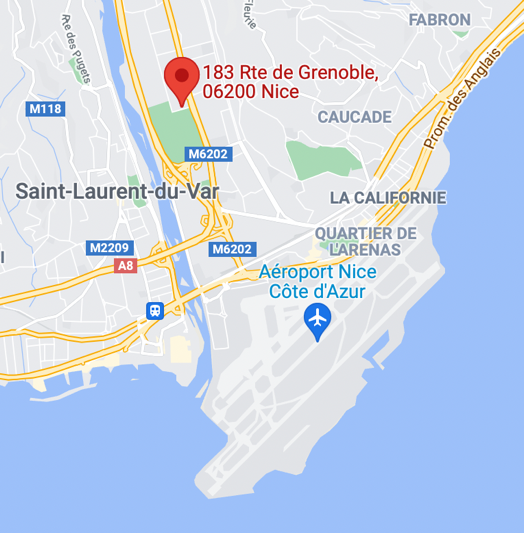 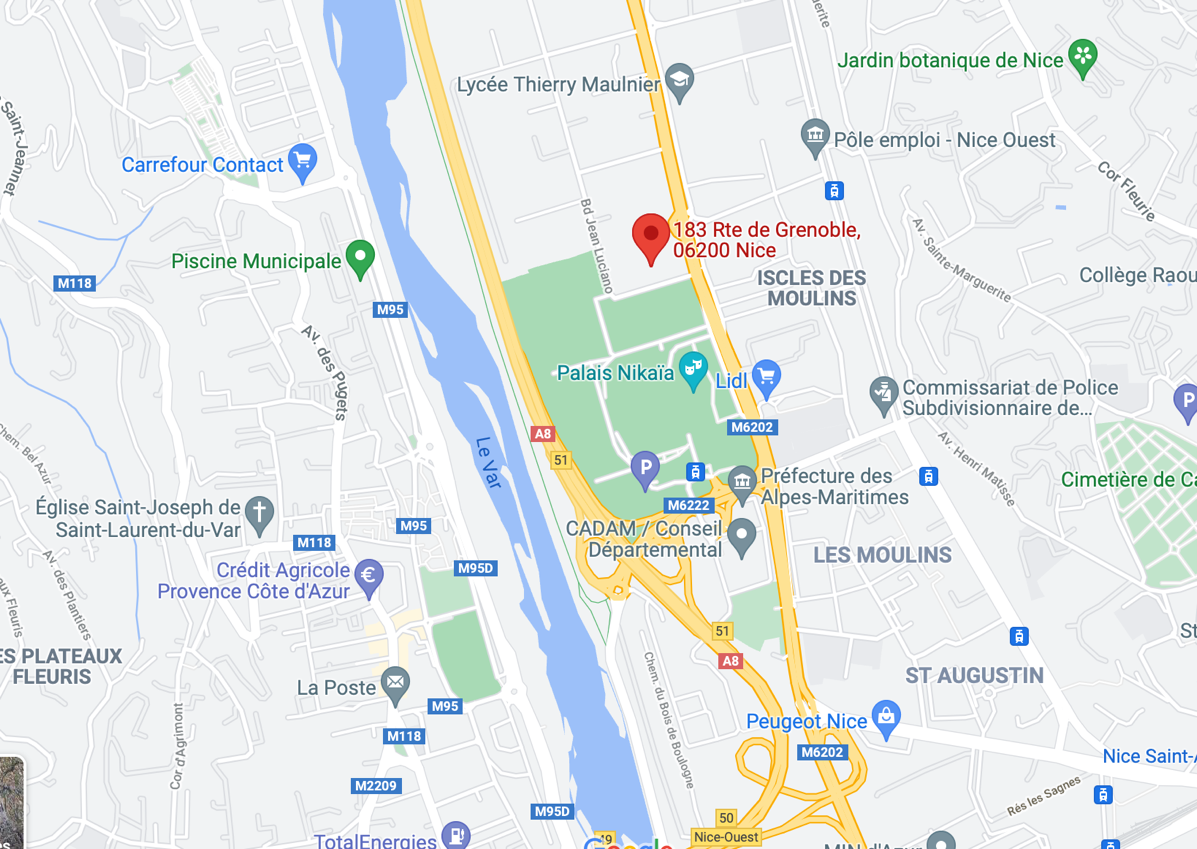 CONTACTS Mail : inscription.cdsa06@gmail.com Faustine : 06 69 54 02 04 ; spigolis.cdsa06@gmail.com Lisa : 06 58 64 46 70 ; mathonat.cdsa06@gmail.com 6/6ABABBCBCBCBCCDCDFormation en équipeTête à têteDoubletteDoubletteDoubletteDoubletteDoubletteDoubletteTripletteComposition de l’équipe ABAB/ABAB/ABBC/BCBC/BCCD/CDCD/CDCD/CD/CDNb de points par parties, poules / finale99111111111313Nb de boules 2 par joueur2 par joueur3 par joueur3 par joueur3 par joueur3 par joueur2 par joueur2 par joueurPartie en temps 30 mn30 mn30 mn30 mn1h 1h 1h 1h Distance6-9 m6-9 m6-9 m6-9 m6-10 m6-10 m6-10 m6-10 mCercle 40-60 cm autorisation d’empiéter sur le bord40-60 cm autorisation d’empiéter sur le bord40-60 cm autorisation d’empiéter sur le bord40-60 cm autorisation d’empiéter sur le bord35-50 cm35-50 cm35-50 cm35-50 cmTemps de jeu 1’30 mn entre les boules1’30 mn entre les boules1’30 mn entre les boules1’30 mn entre les boules1 mn entre les boules1 mn entre les boules1 mn entre les boules1 mn entre les boules« Dérogation » équipe OK pour tous les jeunes après validation CSNOK pour tous les jeunes après validation CSNOK pour tous les jeunes après validation CSNOK pour tous les jeunes après validation CSNOK pour tous les jeunes après validation CSNOK pour tous les jeunes après validation CSNOK pour tous les jeunes après validation CSNOK pour tous les jeunes après validation CSNCoaching Intervention du coach dans le temps de jeu Intervention du coach dans le temps de jeu Intervention du coach dans le temps de jeu Intervention du coach dans le temps de jeu Intervention du coach dans le temps de jeu Intervention du coach dans le temps de jeu Intervention du coach dans le temps de jeu Intervention du coach dans le temps de jeu 